Minutes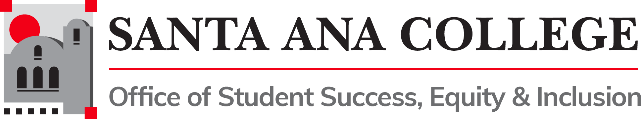 Student Equity and Achievement Program Committee Thursday, November 10, 2022 3:00pm-4:30pmZoom: https://cccconfer.zoom.us/j/97418392727 SEAP Committee Vision:SAC is a college where students can achieve their educational goals and a defined course of study free from racism and sexism, homophobia and any other assumptions and prejudicesSEAP Committee MissionThe Mission of the Santa Ana College Student Success and Equity Committee is to boost achievement for all students with an emphasis on eliminating opportunity gaps. To do this we make recommendations on how equity funding is allocated, evaluate the use of that funding, and explore strategic ideas grounded in institutional research in order to support an education free from racism and sexism, homophobia and any other assumptions and prejudicesVoting Members: Dr. Jeffrey Lamb (co-chair), Chantal Lamourelle (co-chair) Dr. Fernando Ortiz, Janet Cruz-Teposte, Annie Knight, Ray Hicks, Dr. Maria Dela Cruz, Dr. Kevin Kawa, Dr. Daniel Martinez, Dr. Vaniethia Hubbard, Mark Liang, Vanessa Orozco, Leo Pastrana, Maribel Pineda, Kim Smith, Dr. Merari Weber, Louise Janus, Tommy Strong, Patty Siguenza, Amberly Chamberlain, Dr. Oziel (Ozzie) Madrigal, Kathy Walczak, , Dr. Stephanie Paramore-Jones, Dr. Armando Soto, Angela Tran, Lupita Gonzalez, Sean SmithVirtual ParticipantsWelcome: Dr. Lamb began the meeting at 3:03pm, welcomed the committee and requested a review/approval of October 13, 2022 minutes.Action Items:Approval of October 13, 2022, Minutes – Motions made by Kim Smith and Dr. Fernando Ortiz, minutes passed. SEAP 2022-2023 Participatory Governance Goals Review/Creation Goal review discussion moved to allow Dr. Daniel Martinez enough time for DI dashboard presentation.Public Comments: NonePresentations & FeedbackDI Dashboard – Dr. Daniel Martinez - DI Dashboard data from 2012 to 2021 was shared. Demonstrated various filtering capabilities to capture the most accurate data reporting components within departments/populations.Kim Smith shared dates where the research team will be presenting for Program Review data.SEAP 2022-2023 Participatory Governance Goals Review/Creation Dr. Lamb shared the 21-22 goal PDF from the prior semester and reviewed whether the particular item was completed, pending or an ongoing goal.Mid-Year reports: Reviewed, edited and completed. – Dr. Ortiz mentioned that the reporting timelines have always been a bit complicated due to projects, events or activities not fully taking place within the reporting period. Assessment intentionality has always been to get qualitative and quantitative data for programs to measure impact.State of Equity/SEAP has been completed but always ongoing. Committee has continually worked on identifying what has worked and has not as a team. A lot of recommendations and changes have come to fruition by following state guidelines and initiatives.Intentional use of research is an ongoing goal and will expand with the various tools in place.Assessment of impact that the pandemic has had on students continues to be identified. The AB943 award process was created and continues to be distributed on a semester basis. Data on how the funds impacted awarded students is forthcoming. Other Committee Reports:OER/ZTC-Annie Knight: Report sent out via email - To celebrate Open Ed Week 2023 and the OER/ZTC accomplishments of our campus, the OER/ZTC Faculty Work Group will be hosting an Open Education Summit on Friday, March 10, 2023. We are envisioning this summit as an opportunity to share ideas across disciplines, listen to important feedback from our students, learn from each other’s OER/ZTC efforts, and inspire future OER/ZTC initiatives for our SAC community.  The Summit will include keynote speakers, faculty and student panel presentations, and breakout sessions. There will be something for everyone, including those who are well seasoned OER/ZTC veterans and those who are brand new to the cause. The summit will be held in person at SAC in the JSC Conference Center. The event will also be livestreamed for those needing to attend virtually. We imagine the summit running from 8:00am to 1:00pm, though summit logistic planning is still in the works. Questions about the summit can be directed to OER Faculty Work Group Co-chairs Annie Knight and Jodi Coffman at oer@sac.edu. Professional Development – Amberly Chamberlain – reported out on current and upcoming PD events which can be found on the PD WebpageAB943- Chantal Lamourelle, SAC Foundation, Community Partners/Resources: AB943 application will be available November 11 and will remain open until funds are no longer available. Fall 2022 will have $50k to disburse.Information/Reminders:Legislative updates attached- November 2022 Legislative Updates SEAP Plan to be complete by Wednesday, November 30, 2022Aboriginal Ascendance to host- BIPOC Student Club to hold end of semester, Study Group Sessions during Week 15 to “Finish Strong”SEAP Equity Funds- Mid- Year Reports- due Tuesday, January 31, 2023Chantal Lamourelle requested the committee visit the SEAP 2022-2023 Participatory Governance Goals Review/Creation link and provide input to the working file for the December meeting. Adjournment: Meeting adjourned at 4:30pmUpcoming Meetings: Thursday, December 8, 2022